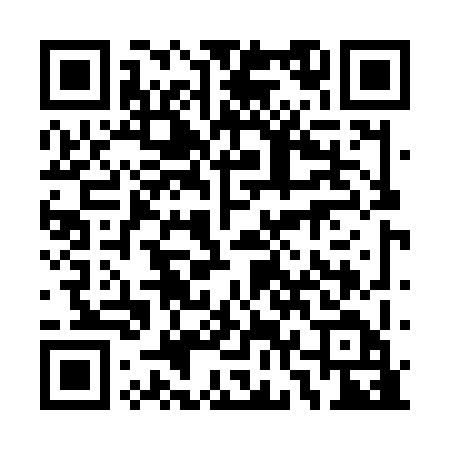 Ramadan times for Abudag, PakistanMon 11 Mar 2024 - Wed 10 Apr 2024High Latitude Method: Angle Based RulePrayer Calculation Method: University of Islamic SciencesAsar Calculation Method: ShafiPrayer times provided by https://www.salahtimes.comDateDayFajrSuhurSunriseDhuhrAsrIftarMaghribIsha11Mon5:095:096:3112:263:486:216:217:4312Tue5:075:076:3012:263:486:226:227:4413Wed5:065:066:2912:253:496:226:227:4514Thu5:055:056:2712:253:496:236:237:4615Fri5:035:036:2612:253:496:246:247:4716Sat5:025:026:2512:243:506:256:257:4817Sun5:015:016:2312:243:506:256:257:4818Mon4:594:596:2212:243:506:266:267:4919Tue4:584:586:2112:243:506:276:277:5020Wed4:564:566:1912:233:516:286:287:5121Thu4:554:556:1812:233:516:286:287:5222Fri4:534:536:1712:233:516:296:297:5323Sat4:524:526:1512:223:516:306:307:5324Sun4:514:516:1412:223:526:316:317:5425Mon4:494:496:1312:223:526:316:317:5526Tue4:484:486:1112:213:526:326:327:5627Wed4:464:466:1012:213:526:336:337:5728Thu4:454:456:0912:213:526:346:347:5829Fri4:434:436:0712:213:526:346:347:5930Sat4:424:426:0612:203:536:356:358:0031Sun4:404:406:0512:203:536:366:368:001Mon4:394:396:0312:203:536:376:378:012Tue4:374:376:0212:193:536:376:378:023Wed4:364:366:0112:193:536:386:388:034Thu4:344:345:5912:193:536:396:398:045Fri4:334:335:5812:193:536:406:408:056Sat4:314:315:5712:183:546:406:408:067Sun4:304:305:5512:183:546:416:418:078Mon4:284:285:5412:183:546:426:428:089Tue4:274:275:5312:173:546:436:438:0910Wed4:254:255:5112:173:546:436:438:10